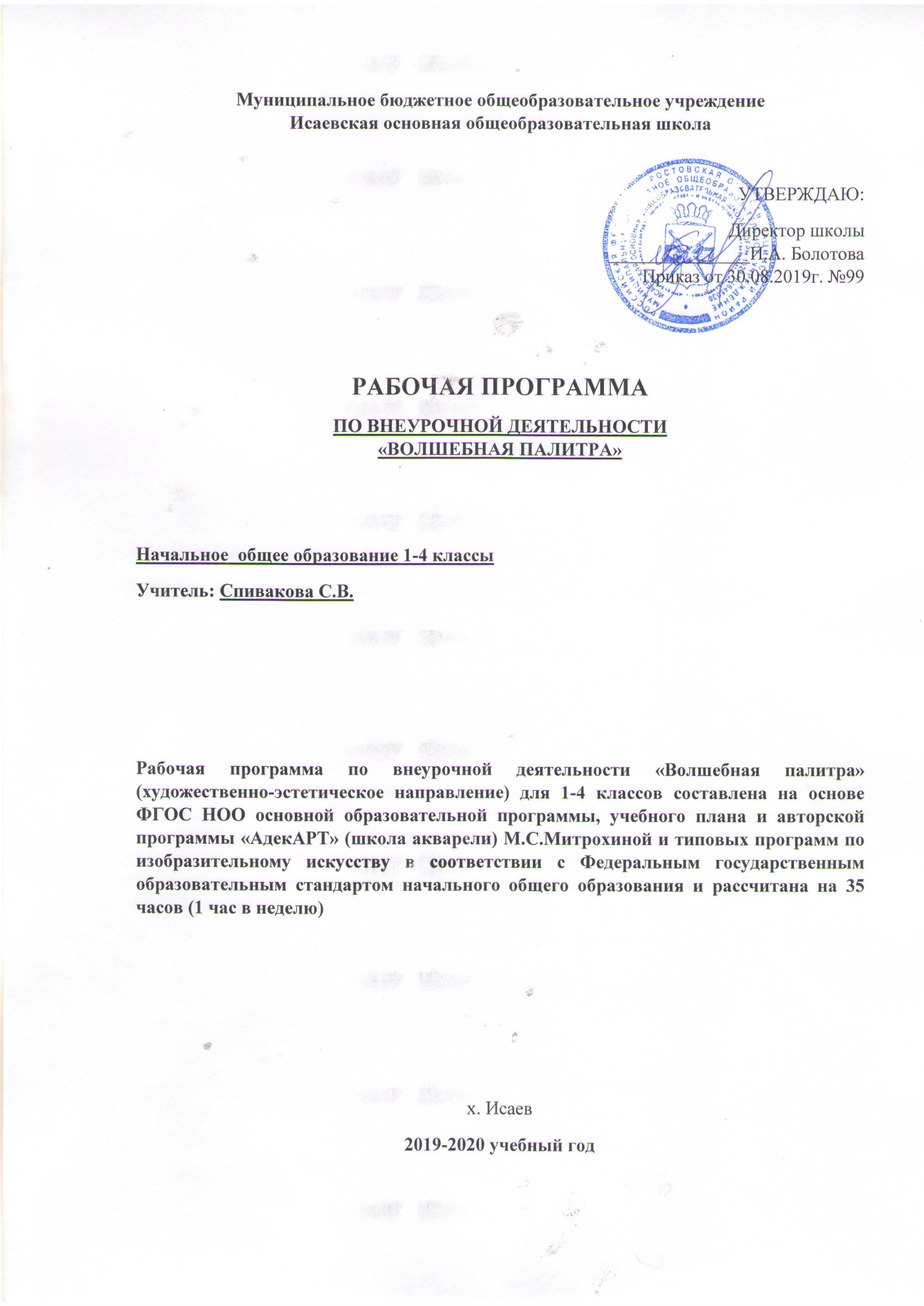 Аннотация к рабочей программе по внеурочной деятельности «Волшебная палитра»Нормативно-правовые документы1.	Федеральный закон от 29.12.2012 г. № 273-ФЗ «Об образовании в Российской Федерации» (редакция от 23.07.2013).2.	Приказ Министерства образования и науки Российской Федерации от 17.12.2010 г. № 1897 (Зарегистрирован Минюстом России 01.02.2011 г. № 19644) «Об утверждении федерального государственного образовательного стандарта основного общего образования»3.	Федеральный базисный учебный план для общеобразовательных учреждений РФ (Приказ МО РФ ОТ 09.03.2004 № 1312)4.	Приказ Министерства просвещения РФ от 8 мая 2019 г. N 233 “О внесении изменений в федеральный перечень учебников, рекомендуемых к использованию при реализации имеющих государственную аккредитацию образовательных программ начального общего, основного общего, среднего общего образования, утвержденный приказом Министерства просвещения Российской Федерации от 28 декабря 2018 г. N 345”
5.	Приказ Министерства образования и науки Российской Федерации от 07.07.2005 г. № 03-126 «О примерных программах по учебным предметам федерального базисного учебного плана»6.	Постановление Главного государственного санитарного врача Российской Федерации от 29.12.2010 № 02-600 (Зарегистрирован Минюстом России 03.03.2011 № 23290) «Об утверждении СанПиН 2.4.2.2821-10 «Санитарно-эпидемиологические требования к условиям и организации обучения в образовательных учреждениях»7. Примерная программа внеурочной деятельности (начальное и основное образование).8. Авторская программа: М.С. Митрохина «АдекАРТ» (школа акварели). 9. Основная образовательная программа начального общего образования МБОУ Исаевской ООШ на 2019-2020 учебный год. 10. Учебный план МБОУ Исаевской ООШ на 2019-2020 учебный год.Цель изучения дисциплины раскрытие творческого потенциала ребёнка художественно – изобразительными средствами.Задачи: воспитательная – формировать эмоционально-ценностное отношение к окружающему миру через художественное творчество, восприятие духовного опыта человечества – как основу  приобретения личностного опыта и самосозидания;художественно-творческая – развивать творческие способности, фантазию и воображение, образное мышление, используя игру  цвета и фактуры, нестандартные приемы и решения в реализации творческих идей;техническая– осваивать практические приемы и навыки изобразительного мастерства (рисунка, живописи и композиции).Учебно-методический комплект1.Герчук  Ю.Я.  Что такое орнамент? – М.,1998г.2.Компанцева Л.В. Поэтический образ природы в детском рисунке. – М.,1985г.3.Маслов Н.Я. Пленэр. – М.,1989г.4.Межуева Ю.А. Сказочная гжель. –  М.,2003г.5.Неменский Б.М. Мудрость красоты: о проблемах эстетического воспитания. – М.,1987г.6.Нестеренко О.И. Краткая энциклопедия дизайна. – М.,1994г.7.Одноралов Н.В. «Материалы, инструменты и оборудование в изобразительном искусстве. – М.,1983г.8.Орлова Л.В. Хохломская роспись. – М.,1998г.9.Основы декоративного искусства в школе. Под ред. Б.В. Нешумова, Е.Д.Щедрина.– М., 1981г.10.Программно – методические материалы. Изобразительное искусство. Сост. В.С.Кузин.11.Сокольникова Н.М. Изобразительное искусство и методика его преподавания в начальной школе. – М., .12.Сокольникова Н. М. Основы живописи. Обнинск. 1996г.13.Сокольникова Н. М. Основы композиции. Обнинск, 1996г.14.Сокольникова Н. М. Основы рисунка. Обнинск, .15.Стасевич В.Н. Пейзаж: картина и действительность. – М., 1978г.ПЛАНИРУЕМЫЕ РЕЗУЛЬТАТЫ ОСВОЕНИЯ КУРСА1-й класс.    Личностные результаты:осознавать роль художественного искусства в жизни людей; эмоционально «проживать» красоту художественных произведений, выражать свои эмоции; понимать эмоции других людей, сочувствовать, сопереживать; высказывать  своё отношение к художественным произведениям, к творчеству своих товарищей, своему творчеству. Метапредметные результатыРегулятивные УУД:определять и формулировать цель деятельности  с помощью учителя;  учиться высказывать своё предположение (версию) на основе работы с материалом; учиться работать по предложенному учителем плану Познавательные УУД:находить ответы на вопросы в  иллюстрациях; делать выводы в результате совместной работы класса и учителя; Коммуникативные УУД:оформлять свои мысли в устной и художественной форме (на уровне рассказа, художественного изображения); понимать художественную речь других, понимать то,  что хочет сказать художник своим произведением; учиться работать в паре, группе; выполнять различные роли (лидера, исполнителя). 2-й класс.Личностные результаты:осознавать роль художественной культуры в жизни людей; эмоционально «проживать» художественные произведения, выражать свои эмоции; понимать эмоции других людей, сочувствовать, сопереживать; обращать внимание на особенности устных и письменных высказываний других людей о произведениях искусства, о собственных работах , работах своих товарищей (интонацию, темп, тон речи; выбор слов, художественные сравнения, применение художественных терминов) Метапредметные результатыРегулятивные УУД:определять и формулировать цель деятельности  с помощью учителя; учиться высказывать своё предположение (версию) на основе работы с материалом; учиться работать по предложенному учителем плану Познавательные УУД:находить ответы на вопросы в  иллюстрациях, в работах  художников; делать выводы в результате совместной работы класса и учителя; преобразовывать информацию из одной формы в другую: с помощью художественных образов передавать различные эмоции.Коммуникативные УУД:оформлять свои мысли в устной и художественной форме (на уровне предложения, небольшого текста, рисунка); слушать и понимать речь других; пользоваться приёмами передачи эмоций с помощью художественных образов , перенесенных на бумагу; договариваться с другими детьми совместно с учителем о правилах поведения и общения оценки и самооценки и следовать им; учиться работать в паре, группе; выполнять различные роли (лидера, исполнителя). 3-4-й классыЛичностные результатыэмоциональность; умение осознавать и определять (называть) свои эмоции; эмпатия – умение осознавать и определять эмоции других людей; сочувствовать другим людям, сопереживать; чувство прекрасного – умение чувствовать красоту и выразительность речи,  художественных произведений, стремиться к совершенствованию собственной художественной культуры; любовь и уважение к Отечеству, его языку, культуре; интерес к художественных произведений, к ведению диалога с автором , посредством собственного мнения о конкретном произведении  художника; интерес к рисованию, к созданию собственных рисунков, к художественной  форме общения; интерес к изучению шедевров искусства великих художников; осознание ответственности за выполненное художественное художественное  произведение. Метапредметные результатыРегулятивные УУД:самостоятельно  формулировать тему и цели занятия; составлять план решения учебной проблемы совместно с учителем; работать по плану, сверяя свои действия с целью, корректировать свою деятельность; в диалоге с учителем вырабатывать критерии оценки и определять степень успешности своей работы и работы других в соответствии с этими критериями. Познавательные УУД:перерабатывать и преобразовывать информацию из одной формы в другую (составлять план последовательности работы над художественны произведением); пользоваться словарями, справочниками, энциклопедиями; осуществлять анализ и синтез; устанавливать причинно-следственные связи; строить рассуждения; Коммуникативные УУД:адекватно использовать художественные средства для решения различных коммуникативных задач; владеть монологической и диалогической формами речи с использованием терминологии художника. высказывать и обосновывать свою точку зрения; слушать и слышать других, пытаться принимать иную точку зрения, быть готовым корректировать свою точку зрения; договариваться и приходить к общему решению в совместной деятельности; задавать вопросы, находить ответы. Место курса в учебном плане В соответствии с учебным календарным графиком работы МБОУ Исаевская ООШ программа предусматривает  134 часа: 1 кл – 32 ч., 2 – 4 кл. – по 34 ч. и предполагает равномерное распределение этих часов по неделям и проведение регулярных еженедельных внеурочных занятий со школьниками - 1ч в неделю.Часть уроков выпадает на праздничные дни (01.05 2020г.). Темы, предусмотренные на праздничные даты, будут проведены за счет уплотнения учебного материала.3. Содержание курса.2.1. Основные разделы1 класс - «Красочный мир»2 класс - «Хочу быть художником!»3 класс - «Мы- художники»4 класс - «Наблюдаем и исследуем»1 класс «Красочный мир» Мир маленького человека красочный и  эмоциональный. Дети любят рисовать, для них занятия изобразительным искусством - это сама жизнь. Для детей 6 – 7 лет необходимо наработать  определённый уровень графических навыков, важно научиться чувствовать цвет. Знакомство с различными художественными материалами, приёмами работы с ними. Основы цветоведения. Основные цвета. Смешение цветов. Холодные и тёплые цвета.Художественный язык изобразительного искусства: линия, пятно, штрих, мазок.Беседы ознакомительного характера по истории искусства в доступной форме.Заочные экскурсии по музеям и выставочным залам нашей страны и мира.Знакомство с творчеством лучших художников нашей страны и мира.2-й класс «Хочу быть художником!»          На этом этапе формируется художественно- эстетическое и духовно-нравственное развитие ребенка, качества, отвечающие представлениям об истинной человечности, о доброте, красоте  мира.Свойства живописных материалов, приёмы работы с ними: акварель, гуашь.Цвет в окружающей среде. Основные и дополнительные цвета. Основные сочетания в природе. Основы рисунка. Роль рисунка  в творческой деятельности. Упражнения на выполнение линий разного характера. Художественный язык рисунка: линия, штрих, пятно, точка.Основы живописи. Цвет – язык живописи. Рисование с натуры несложных по форме и цвету предметов, пейзажа с фигурами людей, животных.Основы композиции. Понятия «ритм», «симметрия»,  «асимметрия», «уравновешенная композиция». Основные композиционные схемы. Создание творческих тематических композиций. Иллюстрирование литературных произведений.Беседы по истории искусств. Экскурсии на выставки, натурные зарисовки на пленере. Выставки, праздничные мероприятия.3-й класс «Мы - художники»Изобразительное искусство – наиболее применимая область эмоциональной сферы ребёнка. На этом этапе он исследует форму, экспериментирует с изобразительными материалами, знакомится с мировой культурой. Более свободное владение различными художественными средствами позволяют ребёнку самовыразиться.Свойства живописных материалов, приёмы работы с ними: акварель, гуашь.Цвет в окружающей среде. Основные и дополнительные цвета. Основные сочетания в природе. Основы рисунка. Роль рисунка  в творческой деятельности. Упражнения на выполнение линий разного характера. Художественный язык рисунка: линия, штрих, пятно, точка.Основы живописи. Цвет – язык живописи. Рисование с натуры несложных по форме и цвету предметов, пейзажа с фигурами людей, животных.Основы композиции. Понятия «ритм», «симметрия»,  «асимметрия», «уравновешенная композиция». Основные композиционные схемы. Создание творческих тематических композиций. Иллюстрирование литературных произведений.Беседы по истории искусств. Экскурсии на выставки, натурные зарисовки на пленере. Выставки, праздничные мероприятия.    Графика.Художественные материалы. Свойства графических материалов: карандаш, перо – ручка, тушь, воск, мелки и приёмы работы с ними.Рисунок как основа графики. Упражнения на выполнение линий разного характера. Изобразительный язык графики:  линия, штрих, пятно, точка.  Свет, тень, полутень, блик, силуэт, тоновая растяжка. Монотипия, творческие композиции с применением приёмов монотипии.Прикладная графика. Открытка,  поздравление, шрифт.Связь с рисунком, композицией, живописью.4 -й класс «Наблюдаем и исследуем»На данном этапе важной становится цель – научить детей  замечать возникающие в работе проблемы и  вести исследование доступных  им проблем. Развить их способность ставить перед собой задачу и выполнять её.Знания и умения, полученные за годы обучения, применяются в создании творческих работ. Художественные материалы. Акварель, тушь, гуашь – свободное владение ими.Рисунок. Значение рисунка в творчестве художника. Упражнения набросочного характера. Передача пространства на плоскости, представление о перспективе – линейной, воздушной.Графика. Материалы – тушь, перо, типографская краска, картон, клише, матрицы из различных материалов. Эстамп, монотипия. Создание образных работ с использованием знаний по композиции, рисунку, цветоведению.Цветоведение. Воздействие цвета на человека. Гармония цветовых отношений. Композиция. Основные правила композиции: объединение по однородным признакам;соблюдение закона ограничения;основа живой и статичной композиции;группировка элементов, обеспечение свободного пространства между группировками;подчёркивание субординации между группировками и их взаимосвязь (линией, пластикой, «Законом сцены»).Беседы по истории мировой культуры с показом иллюстративного материала. Посещение выставок. Работа на воздухе.Основные требования к знаниям и умениям учащихся к концу 1-го классаОбучающиеся должны знать:названия основных и составных цветов;понимать значение терминов: краски, палитра, композиция, художник, линия, орнамент; аппликация, симметрия, асимметрия, композиция, силуэт, пятно,  роспись;изобразительные основы декоративных элементов;материалы и технические приёмы оформления;названия инструментов, приспособлений.Обучающиеся должны уметь:пользоваться инструментами: карандашами, кистью, палитрой;полностью использовать площадь листа, крупно изображать предметы;подбирать краски в соответствии с настроением рисунка;владеть основными навыками использования красного, жёлтого, синего цветов их смешением;моделировать художественно  выразительные формы геометрических и растительных форм;пользоваться материалами.Основные требования к знаниям и умениям учащихся к концу 2-го классаОбучающиеся должны знать:особенности материалов, применяемых в художественной деятельности;разнообразие выразительных средств: цвет, свет, линия, композиция, ритм;творчество художников, связанных с изображением природы: И.И. Шишкина, В.М. Васнецова, И.И. Левитана, Т.А. Мавриной – Лебедевой;правила плоскостного изображения , развитие силуэта и формы в пятне. Обучающиеся должны уметь:пользоваться гуашью, акварелью, тушью, белой и цветной бумагой;различать и передавать в рисунке ближние и дальние предметы;рисовать кистью элементы растительного орнамента;выполнять орнамент в круге, овал, ленту;проявлять творчество в  создании работ.Основные требования к знаниям и умениям учащихся к концу 3-го классаОбучающиеся должны знать:особенности материалов, применяемых в художественной деятельности;разнообразие выразительных средств: цвет, свет, линия, композиция, ритм;творчество художников, связанных с изображением природы: И.И. Шишкина, В.М. Васнецова, И.И. Левитана, Т.А. Мавриной – Лебедевой; основы графики; Обучающиеся должны уметь:пользоваться гуашью, акварелью, тушью, белой и цветной бумагой;пользоваться графическими материалами и инструментами (перья, палочки);различать и передавать в рисунке ближние и дальние предметы;рисовать кистью элементы растительного орнамента;выполнять орнамент в круге, овал, ленту;проявлять творчество в  создании работ.Основные требования к знаниям и умениям учащихся к концу 4-го классаОбучающиеся должны знать:разнообразие возможных выразительных средств изображения;значение понятий: живопись, графика, пейзаж, натюрморт, линейная и воздушная перспективы;различные виды декоративного творчества: батик, флористика, цветоделие;основы дизайна;творчество мастеров русского искусства: А.К. Саврасова, В.А. Серова, М.А. Врубеля, И.И. Левитана, М. В. Нестерова, К.Е. Маковского.правила создания экспозиций, основы прикладной графики.Обучающиеся должны уметь:работать в определённой цветовой гамме;добиваться тональной и цветовой градации при передаче объёма предметов  несложной формы;передавать пространственные планы способом загораживания;передавать движение фигур человека и животных;сознательно выбирать средства выражения своего замысла;свободно рисовать кистью орнаментальные композиции растительного характера;решать художественно творческие задачи, пользуясь эскизом, техническим рисунком. Оценка эффективности реализации программы1. Конкурсы рисунков к общешкольным мероприятиям.2. Участие в школьных конкурсах.4. Участие в районных конкурсах.Календарно-тематическое планирование1 класс.2 класс.3 класс.4 класс№Дата Тема занятияСодержание занятия16.09«Знакомство с королевой Кисточкой». Урок-игра.  Условия безопасной работы. (Введение в образовательную программу.)213.09 «Что могут краски?» Изобразительные свойства акварели. Основные цвета. Смешение красок. Радуга.320.09«Изображать можно пятном». Акварель, отработка приёма рисования кругов в разных направлениях. Плавное движение. Раскрасить приёмом «размыть пятно».427.09«Осень. Листопад». Смешение теплых цветов. Акварель. Отработка приёма: примакивание кисти боком, от светлого к тёмному.  Беседа на тему «Осень» с использованием иллюстративного материала. Творчество великих художников.54.10Цветы учителю.Рисование пятном  цветов в букете.611.10«Силуэт дерева». Передача в рисунках формы, очертания и цвета изображаемых предметов. Изображение дерева  с натуры.718.10 Грустный дождик. Образ дождя, ограниченная палитра. Акварель. Беседа о передаче чувств через иллюстративный материал.825.10Весёлый дождикОбраз дождя, ограниченная палитра. Акварель. Беседа о передаче чувств через иллюстративный материал98.11Обзорный урок «Здравствуй, мир!»Что рисуют художники. Музеи России. Великие художники России.1015.11«Красоту нужно уметь замечать». Изображение спинки ящерки. Красота фактуры и рисунка. Знакомство с техникой одноцветной монотипии.1122.11 «Узоры снежинок». Ритм. Орнамент в круге. Гуашь. Отработка приёма: смешение цвета  с белилами.1229.11Волшебное дерево.Создание творческие работы на основе собственного  замысла с использованием художественных материалов.136.12«Зимний лес». Характер деревьев. Ограниченная палитра. Изобразительные свойства гуаши.1413.12 «Портрет Снегурочки». Пропорции человеческого лица. Холодные цвета. 1520.12«К нам едет Дед Мороз».Фигура человека в одежде. Контраст тёплых и холодных цветов. 1627.12«Ёлочка – красавица».Впечатления о прошедшем празднике. Творческая работа. Свободный выбор материала.1717.01«Дом снежной птицы». Ритм геометрических пятен. Отработка приема в декоре дома – линия зигзаг.1824.01«Снежная птица зимы».Холодная гамма цветов. Гуашь. Орнаментальная композиция1931.01«Кто живёт под снегом». Урок – игра  на развитие воображения. Холодные и тёплые цвета. Гуашь, акварель (по выбору).207.02 «Мир рыб». Гуашь..Отработка приёма – волнистые линии. Закрепление навыка – примакивание кистью. Беседа с показом иллюстративного и природного материала2121.02«Мы в цирке». Ритм цветовых геометрических пятен. Гуашь. Основные цвета. Рисуем и играем.2228.02«Волшебная птица весны». Тёплая палитра. Гуашь. Пятно, линия, точка.236.03«Моя мама». Творческая работа. Беседа с показом детских работ. Стихотворение маме.2413.03«Цветы и травы» Изобразительные свойства графических материалов: фломастеров, мелков. Ритм пятен и линий. Игра  «Мы– гномы».2520.03«Цветы и бабочки». Декоративное рисование. Композиция в круге. Гуашь.  263.04«Орнамент из цветов, листьев и  бабочек для украшения коврика». Понятие «стилизация», переработка природных форм  в декоративно-обобщенные.2710.04«Моя семья»Творческая работа. Беседа с показом детских работ. Рассказы детей о своей семье.2817.04«Веселые фигуры»Ритм цветовых геометрических пятен. Гуашь. Основные цвета. Рисуем и играем.2924.04«Домашние питомцы»Рисунок домашнего животного.308.05Победителям –Слава!Тёплая палитра. Гуашь. Рисование первых весенних цветов.3115.05Весенняя клумбаТворческая работа. Беседа о великом Дне 9 мая, о героизме защитников родины в дни Вов.3222.05 «Веселая игра» Урок-игра. Творческая работа. Беседа с показом детских работ. Рассказы детей о любимых играх.№Дата Тема занятияСодержание занятия16.09  Рисунки на тему «Я и моя семья»Рассказ детей о своих семьях. Рисование по теме.213.09Конкурс на самый красивый фантик.Знакомство с акварелью. Орнамент. Сюжет.320.09Портрет Зайчика – огородника. 	Работа цветными карандашами. Рисование по воображению.427.09Иллюстрация к сказке «Медведь и мужик »Прослушивание сказки. Выполнение иллюстрации54.10Мой учитель.Портрет учителя.611.10 «Осенние сказки леса» Осенние изменения в лесу. Рисование картин осени718.10  «Правила дорожные знать каждому положено» Эскизы придуманных дорожных знаков. Беседа о правилах дорожного движения.	825.10 «Мои любимые сказки»Обложка любимой сказки. Герои сказки. Сказочная природа	98.11 «Мамочка любимая моя»Беседа об отношениях детей с родителями, семейных традициях.1015.11Братья наши меньшие»	Отношение к животным. Любимое домашнее животное1122.11Конкурс рисунков «Мы рисуем цветы».Беседа  о цветах. Рисование по теме.	1229.11Птицы – наши друзья».Беседа о жизни птиц зимой. Рисование по теме136.12Праздник хохломы.Знакомство с народными промыслами. Роспись матрёшки.	1413.12 «Вселенная глазами детей».Представления детей о космосе. Рисование.1520.12Карнавальные маски.Карнавал. Карнавальная маска.	1627.12Новогодний праздник.Поздравительная открытка.1717.01Рисунки на тему: «Зимние забавы»Рисование по теме.1824.01Рисование на тему: «Подводное царство»Рисование по представлению на заданную тему.1931.01Иллюстрация к сказке А. С. Пушкина «Сказка о рыбаке и рыбке»	Прослушивание сказки иллюстрирование.207.02Рисование на тему: « Красота вокруг нас».Изображение пейзажа родного края.2114.02Рисунки на тему «Любимые герои».Изображение человека и животных художественными средствами. 2221.02Конкурс рисунков «Слава армии родной!».Беседа о героизме защитников нашей Родины. Рисование по представлению на заданную тему.2328.02Рисунок-декорация «Сказочный домик»	Просмотр картин художников по теме. Рисование по представлению.246.03 Конкурс поздравительных открыток «Милой мамочке!»Беседа об истории праздника 8 марта. Рисование по представлению на заданную тему.2513.03Рисование на тему: «Люблю природу русскую»Беседа о важности бережного отношения к природе.Рисование по представлению на заданную тему.2620.03Рисование на тему «Родина моя».Передача красоты родного края выразительными средствами.	273.04Изготовление праздничной открытки.Создание простого подарочного изделия2810.04«Весенние картины»Беседа о весенних изменениях в природе..Рисование по представлению на заданную тему.2917.04Иллюстрация к сказке «Гуси – лебеди».Создание сюжетных композиций.3024.04Портрет живых персонажей из сказки Дж. Родари «Приключения Чиполлино»Моделирование художественными средствами сказочных и фантастических образов318.05Конкурс рисунков: «Слава Победе!»	Беседа о героизме нашего народа в дни Вов.Рисование по представлению на заданную тему.3215.05Фантастические персонажи сказок: Баба – Яга, Водяной, Кащей – Бессмертный.Изображение сказочных и фантастических персонажей3322.05Рисование на тему: «Моя любимая игрушка»Беседа о любимых игрушках детей. Рисование по теме3429.05Рисование на тему: «Лето красное»Просмотр картин художников по теме. Рисование по представлению.№Дата  Тема занятияСодержание 16.09Вводное занятие. Условия безопасной работы. Знакомство с планом работы.213.09Орнаментальная композиция. Организация плоскости.Выполнение линий разного характера: прямые, волнистые линии красоты, зигзаг320.09Натюрморт из трёх предметов. Понятие  «тон». Одноцветная акварель – «гризайль». Тоновая растяжка. Самостоятельное составление натюрморта.427.09Рисующий свет. Трансформация плоскости в объём. Организация пространственной среды. Карандаш, бумага.54.10Школьный праздник- День учителя.Рисуем праздник в школе.611.10Теплые цвета. Стихия- огонь Акварель. Рисование по методу ассоциаций.718.10Холодные цвета. Стихия – вода. Акварель. Рисование по методу ассоциаций.825.10Природная форма – лист.  Тоновая растяжка цвета, акварель. Зарисовки растений с натуры. Пластика линий. Изобразительные свойства карандаша. Линия, штрих, тон, точка.98.10Натюрморт. Основные и дополнительные цвета. Изобразительные свойства гуаши.101115.10 22.10Портрет друга.Гармония теплых и холодных цветов.  Гуашь. Пропорция человеческого тела.1229.10«Дворец Снежной королевы».Ритм геометрических форм. Холодная цветовая гамма. Гуашь.136.12«Цветы зимы». Изобразительные свойства акварели. Беседа о натюрморте, как о жанре живописи. Иллюстративный материал.14151613.12 20.12 27.12 «Здравствуй, праздник Новый год!»Свободный выбор тем и материалов для исполнения. Композиция с фигурами в движении. Пропорция человеческой фигуры.1717.01Графика. Вводное занятие, введение в тему. Условия безопасной работы. Знакомство с планом работы с графическими материалами и приспособлениями. Разнохарактерные линии. Тушь, перо.1824.01«Прогулка по зимнему саду»Рисование с натуры. Тушь, перо. Упражнения на выполнение линий разного характера: прямые, изогнутые, прерывистые, исчезающие.1931.01«Веточки».Композиция  и использование листьев гербария в качестве матриц. «Живая» линия – тушь, перо.207.02Натюрморт  Набросочный характер рисунков с разных положений, положение предметов в пространстве. Свет и тень – падающая, собственная.2114.02Село родное.Цветовой фон в технике монотипии. Дома – линиями, штрихами. Люди – силуэты. Цвет как выразитель настроения.2221.02Защитникам ОтечестваИспользование шаблона и трафарета. Штрих.  Выделение главного.2328.02Терема.	Гравюра  на картоне. Беседа о русской архитектуре с использованием иллюстративного материала246.038 марта –мамин праздник»Использование аппликации, орнаментики. Шрифт. Творческая работа.2513.03«Мир вокруг нас»Рисование с натуры. Гуашь. Беседа об экологических проблемах окружающей среды.2620.03Волшебные нитки.Практическая работа. Работа выполняется с помощью красок и нити. 273.04Кляксография.Практическая работа. Работа выполняется с помощью красок и зубной щетки.2810.04Выдувание.Практическая работа. Работа выполняется с помощью красок.2917.04Пальчиковая живописьПрактическая работа. Работа выполняется пальцами3024.04Рисование по теме: «Победа!»Свободный выбор тем и материалов для исполнения318.05Рисование по теме «Я за здоровый образ жизни»Свободный выбор тем и материалов для исполнения3215.05«Мы рисуем бабочку». Свободный выбор тем и материалов для исполнения3322.05Рисование по теме: «Мечты о лете!»Свободный выбор тем и материалов для исполнения3429.05Творческая аттестационная работа. Свободный выбор техники и материалов. Выставка рисунков. Подведение итогов.№Дата Тема занятияСодержание 16.09Вводное занятие. Рисунок – тест « Впечатление о лете». Материалы, Инструменты. Условия безопасной работы. Фломастеры.213.09«Деревья». Пленэрные зарисовки.  Акварель, гуашь. Принцип «от общего к частному». Воздушная перспектива. Форма, структура.320.09Зарисовка растений с натуры в цвете. Принципы естественного положения, пластика. Группировка элементов. Акварель. Принципы естественного положения, пластика. Группировка элементов. Акварель.427.09Натюрморт.  Наброски графическими материалами: тушью, заострённой палочкой. Предметы и пространство. Живая и статическая композиция.54.10Осенний натюрмортАссиметричная композиция. Тёплая цветовая гамма. Гуашь, акварель.611.10Небо в искусстве.Использование цвета в живописи для отражения эмоционального состояния. Творческая работа – иллюстрация прочитанных стихотворений, личный опыт718.10Монотипия. «Отражение в воде». Интерпретация явлений природы: акварель, тушь чёрная, заострённые палочки.825.10« Цветы и травы осени».Свободный выбор живописных средств. Сближенные цветовые отношения. Пластика природных форм и линий. Беседы с обращением к иллюстративному материалу, натуральный материал Движение в композиции. Ритм цветочных пятен. Фигура человека в движении. Личный опыт. Гуашь.98.11« Скачущая лошадь».Движение в композиции. Пластика форм. Линия красоты.  Гуашь.1015.11«Улицы моего поселка».   Линейная перспектива. Наброски, рисунки с натуры. Творческая работа по предварительным рисункам .1122.11«Зимние забавы».  Линейная перспектива. Наброски, рисунки с натуры. Творческая работа по предварительным рисункам  Движение в композиции. Ритм цветочных пятен. Фигура человека в движении. Личный опыт. Гуашь.1229.11Новогоднее оформление. Обсуждение .13146.12-13.12 Новогодняя сказка.Планирование работы. Знакомство с новым материалом, инструментом.1520.12«Новогодний бал»Движение в композиции. Пластика форм. Линия красоты.  Гуашь. 1627.12«Плакат к Новому году»Декоративная роспись. Ассиметричная композиция. Декоративная переработка природной формы. Кистевая роспись, гуашь. Ограниченная цветовая палитра.1717.01Плакат – вид прикладной графики. Цветы, как носитель настроения. Шрифт. Использование трафарета и шаблона в изобразительных элементах.181924.01-31.01Холодный батик – особенности его как вида декоративно – прикладного искусства. Связь с живописью, композицией,  графикой. Техника безопасности при работе с резервирующим составом. Связь с живописью, композицией,  графикой. Техника безопасности при работе с резервирующим составом.20217.02-14.02«Осенние листья». Роспись по ткани. Использование в эскизе натуральных зарисовок.2221.02Поздравления к 23 февраля. Эскиз. Работа с материалом в подгруппах, использование знаний по композиции, живописи, графике. Применение приёмов аппликации, техники бумажной пластики, кистевой росписи.2328.02«Цветы и бабочки»Декоративная роспись подготовленной деревянной основы. Творческая работа.246.03Открытка – поздравление к 8 марта. Свободный выбор материалов и техники. Индивидуальная творческая работа.252613.03-20.03«Туманный день».Интерпретация явлений природы. Свободная роспись по ткани  без резерва. Связь с живописью, композицией273.04Кукольный антураж. Роспись ткани для кукольного платья. Орнамент. Работа над образом.2810.04Цветоведение. Несложные цветы из ткани. Оформление цветка в композиции. Связь с флористикой, батиком.293017.04-24.04Флористика. Оформление работПрименение основных принципов построения композиции. Объединение и выявление главного. Выражение образа, чувств с помощью природных форм и линий318.05«День Победы»Свободный выбор живописных средств. Сближенные цветовые отношения. Пластика природных форм и линий. Беседы с обращением к иллюстративному материалу, натуральный материал3215.05Творческая аттестационная работа.Свободный выбор живописных средств. Сближенные цветовые отношения.3322.05Оформление работ к выставкеСвободный выбор живописных средств. Сближенные цветовые отношения.3429.05«Наша галерея».Выставка творческих работ